LAMPIRAN DKunci Jawaban Pretest NoJawabanSkor1.Dik  :  Keliling suatu persegi adalah 52Dit   :  Ukuran sisi persegi dan luasnya !Jb  : Untuk mencari keliling persegi gunakan persamaan:K = 4s52 cm = 4ss = 52 cm/4s = 13 cmuntuk mencari luas persegi gunakan persamaan:L = s x s = s2L = 13 cm x 13 cmL = 169 cm2202. Dik :Luas persegi sama dengan luas persegi panjang dengan panjang = 16 cm dan lebar = 4 cm.Dit    : Keliling persegi ?Jb      : Luas persegi panjang = Luas persegiLuas persegi panjang = p x lLuas persegi panjang = 16 cm x 4 cmLuas persegi panjang = 64 cm2Untuk mencari keliling persegi harus diketahui terlebih dahulu sisi dari persegi tersebut, yakni:L = s264 cm2 = s2s = 8 cmK = 4sK = 4 x 8 cmK = 32 cm203.Dik : Sebuah lantai berbentuk persegi dengan panjang sisinya = 6 m. Lantai tersebut akan dipasang ubin berbentuk persegi berukuran 30 cm x 30 cm. Dit : Tentukan banyaknya ubin yang diperlukan untuk menutup lantai.Jb :Luas lantai yang berbentuk persegi dengan  panjang 6m = 600 cm (makaL.Lantai = s x sL.Lantai = 600 cm x 600 cmL.Lantai = 360.000 cm2 Mencari luas lantai:L.Ubin = s x sL.Ubin = 30 cm x 30 cmL.Ubin = 900 cm2Banyak ubin = Luas Lantai/Luas UbinBanyak ubin = L.Lantai/L.UbinBanyak ubin = 360.000 cm2 /900 cm2Banyak ubin = 400 buahJadi banyaknya ubin yang diperlukan untuk menutup lantai adalah 400 buah204.Dik :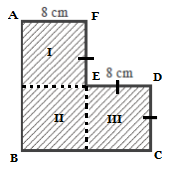 Dari gambar di atas dapat diketahui : AB = EF + CD, BC = AF + DE, dan AF = EF = DE = CD = 8 cmDit : Hitunglah keliling dan luas bangunan !Jb   : keliling = AB+BC+CD+DE+EF+FAkeliling = 8 x AF keliling = 8 x 8 cmkeliling = 64 cmDari gambar di atas diketahui: Luas I = Luas II = Luas III. Untuk mencari luas bangun di atas dapat dicari dengan menjumlahkan luas ketiga bagian tersebut.Luas total = Luas I + Luas II + Luas IIILuas total = 3 x Luas ILuas total = 3 x s x sLuas total = 3 x 8 cm x 8 cmLuas total = 192 cm2205.Dik : Sebuah taman berbentuk persegi. Jarak antar pohon 4 m. Panjang sisi taman itu adalah 65 m. Dit  : Berapakah banyak pohon pinus yang dibutuhkan?Jb   : Keliling taman yang berbentuk persegi tersebut adalah K = 4 sK = 4 x 65 mK = 260 mKarena tiap 4 m ditanami pohon maka banyak pohon yang diperlukan adalahBanyak pohon = 260 m/4 mBanyak pohon = 65Jadi, banyak pohon pinus yang dibutuhkan adalah 65 buah pohon.20Jumlah100